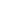 Christmas potluckSIGNUP SHEETAppetizersSide DishesBaked Stuffed Brie with Cranberries Maple-Walnut Sweet PotatoesCream Cheese Herbed Christmas TreeTwice Baked Potato’s SupremeHot Tamale PieZucchini StuffingMain DishesDesserts King Ranch Chicken CasserolePoteca CakeChristmas Prime RibWhite Chocolate Cherry FudgeApple Walnut Stuffed Pork RoastBrooke's Best Bombshell BrowniesDrinksMusicCranberry SpiceBig Music Band by LizzaSeed lip Spice Sour